Publicado en Barcelona el 30/04/2024 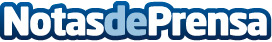 Las mejores terrazas de Barcelona para disfrutar de la primavera con Crodino, el spritz sin alcohol de modaUna selección de locales de referencia ofrecerán una tapa maridada exclusiva con Crodino que realzará sus sabores cítricos y originales. 4 Latas, Bar Nuri, Cabo Nou o La Forastera son algunas de las 14 terrazas donde se podrá disfrutar del spritz sin alcohol para dar la bienvenida al buen tiempo. Crodino, el spritz sin alcohol que triunfa en Italia, es una bebida burbujeante, cítrica y de original color amarillo que se convertirá en la opción ideal para disfrutar de momentos de relax al aire libreDatos de contacto:Ana PuyolSamy Alliance667224770Nota de prensa publicada en: https://www.notasdeprensa.es/las-mejores-terrazas-de-barcelona-para Categorias: Gastronomía Cataluña Restauración http://www.notasdeprensa.es